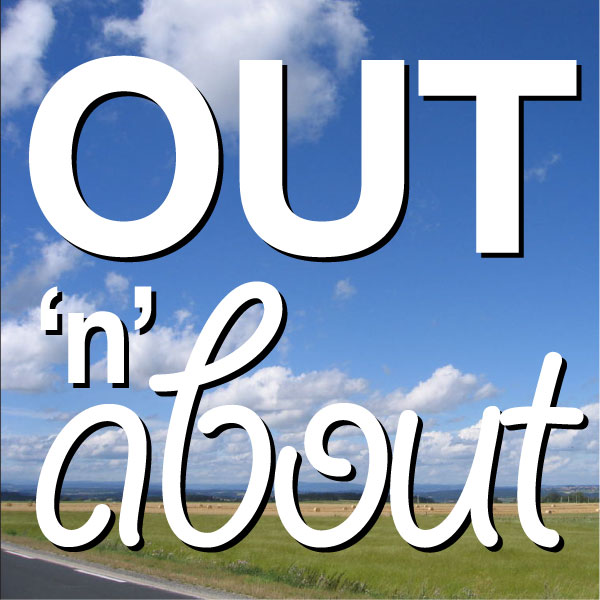 March certainly roared into life this week with high winds, snow, hail, rain AND sunshine. The daffodils are beginning to shine and crocuses are peaking through the frost-cover lawn – Spring is beginning to arrive. Check out our budding line-up for thing to do in Upshur County. There’s music and song, tea with Alice and the Mad Hatter, classes and competitions. The “Coming Soon” portion of the newsletter is almost as full as the calendar. Remember to dress in layers for the emerging season and enjoy the new blooms as they open to the sun. Maxx and I will look for you Out and About.Monday – Buckhannon Choral Society Rehearsals are on Mondays at Chapel Hill UM from 7to 9 pm. Their first concert is on April 29th at 7 PM at Wesley Chapel performing Antonio Vivaldi's Gloria and WVU's chamber choir will be joining us as they are touring.Buckhannon Irish Music Session - every Monday starting at 5:30 PM in the WVWC Wesley Chapel Meditation Room. All are welcome to come and join in to play tunes, learn, or listen.Tuesday – Rotary – Lunch meeting at noon in Chapel Hill’s fellowship hall. Rachel Bennet of the Central Blood Bank will share information about this local service.  Lunch is prepared by Fish Hawk Acres. The Upshur County Historical Society will be open to the public at the Repository, (29 W. Main Street, across from the Courthouse) Tuesday evenings, 6-8 pm. Stop by the Repository if you have a question about genealogy, family stories, or any question concerning Upshur County history.  There is a growing collection of both original documents, photographs, and artifacts as well as an abundance of research materials available.   Whether you are trying to resolve when the "Opera House" burned or the history of Main Street, what really was the recently discovered "abandoned cemetery," or if you just want to see interesting photographic images of our county, then stop in."   If you have artifacts, photographs, or any Upshur County materials you would like to share or give to the UCHS, Tuesday evening is a good time to do that.  They appreciate your memberships and gifts as well to keep the doors open.  Wednesday – Nar-Anon Family group for the families and friends of those who suffer from addiction will meet at Chapel Hill UMC at 88 S. Kanawha St. beginning at 7:00 and lasting until 8:30.“40 Days with Wesley” Devotion Study at First United Methodist, 52 S. Florida St., with Pastor Steve Meadows at 7 p.m. Study includes daily devotions and a weekly gathering to share insights gained throughout the journey.  Continues each Wednesday evening through April 12. Questions? Call 304-472-9494.  All are invited. Continues weekly through April 12.Dough Re Mi's Open Session – From 4:00 pm until 7:00 pm, Adam Christian Moyer will definitely be playing some tunes to help get the musical inspiration rolling. Bring your instrument and a willingness to have fun with it. No equipment, please. This place is small but super cozy. Readings are welcome, too! Come out for your local coffee shop fix and share your talents or come to learn from others who are also learning.Thursday – Create Buckhannon at noon - Join in the ongoing community discussion at our weekly brainstorming session located at C.J. Maggie’s third-floor dining room. A delicious lunch is available during the noon meeting and is $7 per person if you want to eat lunch. Be a part of a community dialog that is already making a difference. Thursday evenings enjoy live BLUEGRASS music happening at Audrey’s from 7:00-9:00 PM.Upshur County Commission meets each week on Thursday mornings at 9:00 a.m. at the Courthouse Annex, Room 301. Citizens are welcome to attend the meetings. Friday –Check out Buckhannon FAF (Free Art Friday) on Facebook. Art for the people! Every Friday in Buckhannon there will be a free art scavenger hunt. Feel free to join in and hide your own pieces or post your sweet finds on the Facebook page. Stop by the 88 Restaurant & Lounge for live music every Friday night from 9 pm until midnight.Whiskey Victor is an indie folk duo featuring handcrafted harmonies and unique instrumentation. They create a stripped-down baroque pop sound equally fitting for the most tranquil days and the stormiest nights. They are performing at McNemar House at 7 pm. Get your tickets at http://www.mcnemarhouse.com/product/mcnemar-house-presents-whiskey-victor/ As always space is limited, so order your tickets today!Saturday – Rug Loom Weaving by Trina Beall - One Session, at Artistry on Main from 10:00 am to 2:00 pm. $50 which includes a loom.  In this class, you will begin making a beautiful loom rug. The loom is 39” x 27" and is yours to keep for making additional rugs, plus you are given an instructional DVD. You will need to provide your own cotton like fabric and scissors; all other materials are included in the class cost. 15 yards of fabric is needed to complete the rug (about 3 full flat bed sheets) and I like to use old sheets or left over material from projects. Class lasts 3-4 hours. See image of a completed rug here. Minimum 4 students; Maximum 10 students.Augusta Youth Ballet Company will host "Tea with Alice & the Mad Hatter" on Saturday, March 11 from 2:00-3:30 pm at The Dance Factory, 107 W. Main Street.  We will be serving tea, desserts and a few excerpts from this comical ballet!  Youngsters will have an opportunity to learn part of a fun dance from the ballet!  Donations accepted for this event benefit the AYBC.  For information on Tea with Alice & the Mad Hatter or to purchase the tickets for the ballet, phone The Dance Factory at 304-472-8291.Visit Lascaux Micro-theater, 33 East Main Street, Buckhannon, on Friday and Saturday evenings at 7:30 PM for an ever-changing cinematic treat.  To make reservations for LASCAUX, please call 304-473-1818, or send an email to bryson@vnarch.com 5th Annual Union Elementary School Auction - Come out to Union Elementary School at 6:00 pm and bid on many wonderful items donated from around this area. Items will be listed as they are donated. If your business would like to donate to this wonderful cause, comment below or drop off at Union Elementary School.Sunday – Daylight Saving Time begins this morning at 2 am. Remember to turn your clocks ahead 1 hour. This is the time to change the batteries in your smoke detectors too.Check out the Upshur County Trails and explore with friends and family today.  Coming Soon – Each year the Upshur Arts Alliance awards scholarships to Buckhannon-Upshur High School seniors who are planning to attend a four-year college or university and pursuing a degree in visual, instrumental or performing arts. Intended studies can include art, music, drama arts education and dance as well as other areas in the fine arts.  There are two $500 awards available for 2017 and each recipient must meet the following criteria: Quality of performance and/or visual works of art; Quantity of artistic involvement; Intention to continue an education in the arts; financial need and a balanced lifestyle including scholarships and other activities.   Scholarship recommendation forms are available at www.UpshurArtsAlliance.org, from Art and Music teachers at B-U High School or by sending a request to UAA, P.O. Box 395, Buckhannon, WV 26201 or UpshurArts@hotmail.com  Completed recommendation forms must be returned by noon on April 1st for consideration.    The Suitcase Junket will be returning to McNemar House on May 25, 2017.  These tickets will go very fast as Suitcase Junket fans travel far and wide to attend, so please don't wait to reserve your spot. http://www.mcnemarhouse.com/product/05-25-17-the-suitcase-junket/ The first Artist-in-Residence at the Upshur County Public Library was well received by the patrons. The Library is seeking artists willing to inspire the community by working on their art in the Library. If there are interested artists, they can call the Library at 473-4219.On Friday, March 17th, the Buckhannon Moose lodge will be hosting Comedy Night. Mike Conley and Jeff Blanchard, both headliners from Hysterical Management, will be joining us for a night filled with fun and laughter. Doors will open at 7:00 pm. The Show starts at 8:00 pm. Advanced tickets will be $10.00 per person or $15.00 at the door. This event will be open to the public and smoking will be prohibited. A cash bar will be available to those who are 21 and older. Tickets are available at the lodge.It is time to get ready once again for Festival Fridays!  The fee for the 2017 season is still only $25 and a check made out to Create BU can be mailed to Create Buckhannon, P.O. Box 991, Buckhannon, WV 26201. You can send questions to Maria at mariabray@hotmail.com  or call 304-997-5110; Brittany Small is at bswishe4@gmail.com  or 304-704-5166. Please let us know ASAP if you will be participating this year and would like an application. Looking forward to a fabulous season filled with music, friends and your amazing creations!AMP Library Book club meets the last Thursday of each month. New members are welcome. Contact Beth Rogers at the Library 304-473-8463 or Email librarian@wvwc.edu for more information. The upcoming title for March - Ocean at the End of the Lane. Competition to Create the official logo for the Upshur Arts Alliance, Inc. Win $25.00, free membership to the UAA for one year and two free entries to the 2017 Juried Art show along with bragging rights. The competition is open to everyone. All entries must be received by April 1, 2017 to be considered. Please submit a digital copy of your original logo to UpshurArts@hotmail.com  and include your Name, Address, City, State, Zip code, Phone number and Email.Competition Information and Details: By submission to this competition, you declare that the submitted material is original content free of copy write infringement. You declare that you are the creator, sole owner and grant the Upshur Arts Alliance, Inc. unlimited license to the use and duplication of the supplied logo. No compensation will be given to those submissions not selected as the winner as selected by the UAA Board of Directors. The acceptable file type is JPEG with suitable resolution for reproduction.Please direct any questions to UpshurArts@hotmail.com  We look forward to seeing your submissions!VFW Auxiliary Post hosts Young American Creative Patriotic Art contest is open to ninth-12th grade students who are enrolled in public, private, parochial or a home-study program in Buckhannon or Weston. The artwork must be something patriotic. If the American Flag is used in the entry, it must comply with the Federal Flag Code. Entry must have been completed during the 2016·2017 school year. Application, rules and guidelines are available at www.auxvfw.org. Student deadline: March 31, 2017 to Auxiliary. Auxiliary winner must be sent to Department Chairman by April 15, 2017.  National Scholarships First place: $10,000 Second place: $5,000 Third place: $2,500 The deadline to submit entries to VFW Auxiliary Post 3663 is March 31, 2017. VFW Auxiliary post 3663 awards a local Patriotic Art winner. Then we will submit the winning entry to Department AVFW for competition at the state level. The state winning entry will be submitted to National Auxiliary VFW for national competition and the winner of that competition will receive a $10,000. All students interested in entering the Patriotic Art Contest should contact the VFW Post 3663 at 304-472-9152.AYBC will perform "Alice in Wonderland" Saturday, March 18th at 7:00 p.m. Sunday, March 19th at 2:00 p.m. at The Virginia Thomas Law Center for the Performing Arts. For Ticket information, contact The Dance Factory - 304-472-8291 or www.dancefactorywv.net Please visit http://www.upshurartsalliance.org/ to see a centralized compilation of what is happening in our area.Get your own copy of The Out and About! If you wish to receive the email version, please subscribe at http://eepurl.com/cc9015 or visit the Out and About’s Facebook page.Out and About is a way to share information about activities and events in Upshur County. Please consider forwarding the information to others who may be interested in supporting the arts in Upshur County or to those who are simply looking for things to do. Hope to see you Out and About… MariaThe Out and About is a sampling of the events you will find on Upshur County's premier event calendar. Check it out at www.UpshurArtsAlliance.org If you would like to have your event posted on the community calendar, please send the information in an email to UpshurArts@hotmail.com 